Φύλλο καταγραφής  για τις συναντήσεις Το σπίτι των παιδιών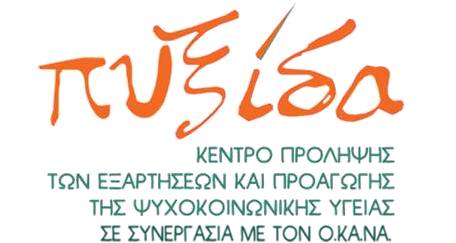 Ενότητα……………	Ημερομηνία Συνάντησης………………..Η συνάντηση ολοκληρώθηκε σε    …… ώρες και ….λεπτά 		Συμμετείχαν……. μαθητέςΕπιλέξτε τις προβλεπόμενες δραστηριότητες που πραγματοποιήθηκαν και εκτιμήστε πόσο καλά πήγε κατά τη γνώμη σας:Εισαγωγική δραστηριότητα :………………………………………………………………………………………………………………	Ενδιαφέρον των μαθητών 	καθόλου	λίγο	   μέτριο	μεγάλο		πολύ μεγάλο	Επίπεδο αλληλεπίδρασης	καθόλου	λίγο	   μέτριο	μεγάλο		πολύ μεγάλο	Άνεση του συντονιστή		καθόλου	λίγο	   μέτριο	μεγάλο		πολύ μεγάλοΚύρια δραστηριότητα     …………………………………………………………………………………………………………………….	Ενδιαφέρον των μαθητών 	καθόλου	λίγο	   μέτριο	μεγάλο		πολύ μεγάλο	Επίπεδο αλληλεπίδρασης	καθόλου	λίγο	   μέτριο	μεγάλο		πολύ μεγάλο	Άνεση του συντονιστή		καθόλου	λίγο	   μέτριο	μεγάλο		πολύ μεγάλοΚύρια δραστηριότητα     …………………………………………………………………………………………………………………….	Ενδιαφέρον των μαθητών 	καθόλου	λίγο	   μέτριο	μεγάλο		πολύ μεγάλο	Επίπεδο αλληλεπίδρασης	καθόλου	λίγο	   μέτριο	μεγάλο		πολύ μεγάλο		Άνεση του συντονιστή		καθόλου	λίγο	   μέτριο	μεγάλο		πολύ μεγάλοΔραστηριότητα κλεισίματος :……………………………………………………………………………………………………………….	Ενδιαφέρον των μαθητών 	καθόλου	λίγο	   μέτριο	μεγάλο		πολύ μεγάλο	Επίπεδο αλληλεπίδρασης	 καθόλου	λίγο	   μέτριο	μεγάλο		πολύ μεγάλο	Άνεση του συντονιστή		καθόλου	λίγο	   μέτριο	μεγάλο		πολύ μεγάλοΠαρατηρήσεις και σχόλια Σχόλια των παιδιών που σας έκαναν εντύπωση